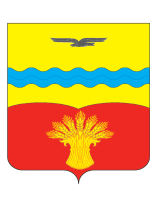  Комиссия по подготовке правил землепользования и застройкимуниципального образования Подольский сельсовет Красногвардейского района Оренбургской области             461141, Оренбургская область, Красногвардейский район, с. Подольск, ул. Юбилейная, д.48Тел.: 3-72-07; факс:3-74-05__________________________________________________________________13.05.2019 г.ЗАКЛЮЧЕНИЕкомиссии по подготовке правил землепользования и застройки муниципального образования Подольский сельсовет Красногвардейского района Оренбургской областиЗаседание комиссии по подготовке правил землепользования и застройки муниципального образования Подольский сельсовет Красногвардейского района Оренбургской области проведено в 17.30 ч., 15.03.2019г в Администрации муниципального образования Подольский сельсовет Красногвардейского района Оренбургской области, по адресу: с. Подольск, ул. Юбилейная, д. №48, кабинет №9Организатор публичных слушаний:Администрация муниципального образования Подольский сельсовет Красногвардейского района Оренбургской области.Основание для проведения публичных слушаний:- Градостроительный кодекс Российской Федерации;-   постановление администрации Подольского сельсовета от 01.04.2019г. № 31-п «О назначении публичных слушаний по проекту планировки и проекту межевания территории «Обустройство Южно-Мохового месторождения» в Подольском и Пушкинском сельсоветах Красногвардейского района Оренбургской области». Объект обсуждения:    проект планировки и проект межевания  территории  "Обустройство скважин Южно-Мохового месторождения" в Подольском и Пушкинском сельсоветах Красногвардейского района Оренбургской области.Разработчик:   ИП Похлебухин А.А.  Способ информирования общественности о проведении публичных слушаний:  Информационное объявление о проведении публичных слушаний было официально обнародовано на информационном стенде по адресу: Оренбургская область, Красногвардейский район, с. Подольск, ул. Юбилейная 48 и размещено на официальном сайте Подольского сельсовета                                                                                                                                                                                                                                                        http://podolsk  56  ru.                                                                                                                                                                                                                                                                                                                                                                     С материалами   проект планировки и проект межевания  территории  "Обустройство скважин Южно-Мохового месторождения" в Подольском и Пушкинском сельсоветах Красногвардейского района Оренбургской области  все желающие могли ознакомиться в администрации муниципального образования Подольский сельсовет Красногвардейского района Оренбургской области по адресу: Оренбургская область, Красногвардейский район, с. Подольск, ул. Юбилейная, д.48, кабинет № 9.Форма проведения публичных слушаний: собрание граждан.Проведение публичных слушаний:  слушания проводились 13.05.2019 г., количество участников составило 10 человек .Место проведения мероприятий публичных слушаний: Оренбургская область, Красногвардейский район, с. Подольск, ул. Юбилейная, д.48, кабинет № 19 (актовый зал).Уполномоченный орган по проведению публичных слушаний:комиссия по подготовке правил землепользования и застройки муниципального образования Подольский сельсовет Красногвардейского района Оренбургской области в следующем составе:Обсуждение вопросов, замечаний и предложений  по проекту планировки и проекту межевания  территории  "Обустройство скважин Южно-Мохового месторождения" в Подольском и Пушкинском сельсоветах Красногвардейского района Оренбургской.              Замечания   на  Проект планировки и проект межевания территории «Обустройство скважин Южно-Мохового месторождения» в  Подольском и Пушкинском сельсоветах Красногвардейского района Оренбургской областиМатериалы  по  обоснованию.Пояснительная  записка.1.  Стр.7. Словосочетание  «Данным проектом планировки  и проектом  межевания утверждаются проектируемые объекты….»  неверно,  согласно  п.1 ст.42  Градостроительного  кодекса «Подготовка проектов планировки территории осуществляется для выделения элементов планировочной структуры, установления границ территорий общего пользования, границ зон планируемого размещения объектов капитального строительства, определения характеристик и очередности планируемого развития территории».Выберите,  что  относится к   Вашему  проекту  и  укажите  в  тексте.2.  Стр.7.  Если  у  Вас  проект  планировки  линейного  объекта,  то  «площадных  объектов»  в  нем  не  должно  быть,  замените словосочетание  «Площадные  объекты»  на  площадки  под  существующие  скважины,  площадки под АГЗУ,  ТП,  которые  технологически  связанны  с  проектируемым  линейным  объектом. 3.  Для  определения границ зон планируемого размещения  объектов скважин, АГЗУ, ТП  добавьте,  что  границы  зон планируемого размещения     АГЗУ  и ТП  определены  в соответствии  с  проектом  полосы  отвода. 4.  Стр.7 Неправильное  выражение «Границы проектирования определены в соответствии с отводами под нефтепроводы и ЛЭП-10 кВ»,  это  не  границы  проектирования,  а  границы зон планируемого размещения  объектов.  (п.2  Постановления  №564  от  12.05.2017г.)  5.  Стр.11.  Добавьте  в  п.2.3  что  границы  зон  планируемого  размещения  объектов  подлежащих  переносу  не  устанавливаются,  в  связи  с  отсутствием  таких  объектов.6.  Стр.  11  пункт  2.4 укажите  что  в  соответствии  с  правилами  землепользования  и  застройки  Подольского  и  Пушкинского  сельсоветов  для  линейных  объектов  предельные  параметры  не  устанавливаются.  Так как  вы  указали,  что  в  соответствии  с  заданием  на  проектирование -  это  неверно.7.  Почему  не  дали  информацию  по  подпункту  «д»  пункта  28  Постановления  №564  от  12.05.2017г.  8.  Стр.  12 пункт  2.6 Вы  пишите «Пересечения границ зон планируемого размещения линейного объекта с водными объектами отсутствуют»,  но   в  соответствии  с  Генеральными  планами  Подольского  и  Пушкинского  сельсоветов  по  границе   этих  сельсоветов  проходит  водный  объект  -  ручей,  с  водоохранной  зоной,  необходимо  указать в  пояснительной  записке  об  этом  пересечении. 9.  Дополнительно следует  учесть,  что согласно п.29   Постановления  №564  от  12.05.2017г.:  «Обязательным приложением к разделу 4 "Материалы по обоснованию проекта планировки территории. Пояснительная записка" являются:а) материалы и результаты инженерных изысканий, используемые при подготовке проекта планировки территории, с приложением документов, подтверждающих соответствие лиц, выполнивших инженерные изыскания, требованиям части 2 статьи 47 Градостроительного кодекса Российской Федерации;б) программа и задание на проведение инженерных изысканий, используемые при подготовке проекта планировки территории;в) исходные данные, используемые при подготовке проекта планировки территории;г) решение о подготовке документации по планировке территории с приложением задания.»Графическая  часть  материалов  по  обоснованию.Схема  использования территории в период подготовки проекта планировки территории10. В  условных  обозначениях имеются границы зон планируемого размещения линейных объектов, устанавливаемые в соответствии с нормами отвода земельных участков для конкретных видов линейных объектов,  а на  чертеже  не  имеются.11. В  условных  обозначениях  границы зон планируемого размещения объектов капитального строительства, установленные ранее утвержденной документацией по планировке территории  обозначены коричневым  цветом,  а на  чертеже  отображены  черным цветом.12. Информацию  о  категории земель в границах территории  и  форм  собственности  сделайте  шрифтом  покрупнее,  т.к.  данный  шрифт  не  читается.13.  В  условных  обозначениях  перепутаны  подписи  в  строчках  4  и  5.Основная  частьПоложение о размещении линейных объектов 14.  Стр.7 и 10. Словосочетание  «Данным проектом планировки  и проектом  межевания утверждаются проектируемые объекты….»  неверно,  откорректируйте согласно  п.1 ст.42  Градостроительного  кодекса.15. Стр.10. Если  у  Вас  проект  планировки  линейного  объекта,  то  «площадных  объектов»  в  нем  не  должно  быть,  замените словосочетание  «Площадные  объекты»  на  площадки  под  существующие  скважины,  площадки под АГЗУ,  ТП,  которые  технологически  связанны  с  проектируемым  линейным  объектом. 16. Для  определения границ зон планируемого размещения  объектов скважин, АГЗУ, ТП  добавьте,  что  границы  зон планируемого размещения     АГЗУ  и ТП  определены  в соответствии  с  проектом  полосы  отвода. 17.  Стр.7 Неправильное  выражение «Границы проектирования определены в соответствии с отводами под нефтепроводы и ЛЭП-10 кВ»,  это  не  границы  проектирования,  а  границы зон планируемого размещения  объектов.  (п.2  Постановления  №564  от  12.05.2017г.)  18. Стр.15.  Добавьте  в  п.2.4  что  границы  зон  планируемого  размещения  объектов  подлежащих  переносу  не  устанавливаются,  в  связи  с  отсутствием  таких  объектов.19.  Стр.  15  пункт  2.5 укажите  что  в  соответствии  с  правилами  землепользования  и  застройки  Подольского  и  Пушкинского  сельсоветов  для  линейных  объектов  предельные  параметры  не  устанавливаются.  Так как  вы  указали,  что  в  соответствии  с  заданием  на  проектирование -  это  неверно.Чертеж границ зон планируемого размещения линейных объектов20.  В  условных  обозначениях  имеется  существующий  нефтепровод,  а  на  чертеже  не  отображен.Чертеж красных линий21. В  условных  обозначениях  имеются  существующие,  ранее  установленные  красные  линии,  а  на  чертеже  не  отображены.22. В  условных  обозначениях  имеется  существующий  нефтепровод,  а  на  чертеже  не  отображен.              Других предложений не поступило.По результатам публичных слушаний по проекту   планировки и проекту межевания  территории  "Обустройство скважин Южно-Мохового месторождения" в Подольском и Пушкинском сельсоветах Красногвардейского района Оренбургской областикомиссия приняла следующее решение:Направить проект планировки и проект межевания  территории  "Обустройство скважин Южно-Мохового месторождения" в Подольском и Пушкинском сельсоветах Красногвардейского района Оренбургской области на доработку и при подготовки проекта к утверждению учесть выше перечисленные замечания.Приложение:      Протокол публичных слушаний.Председатель комиссии                                                     		Ю. Л. ГавриловГаврилов Юрий Львович- заместитель главы администрации Подольского сельсовета, председатель комиссииШумкина Анна Валерьевна- ведущий специалист (юрист) администрации сельсовета, секретарь комиссииЧлены комиссии:Дунаенко Андрей Юрьевич - директор МБУ КиД «Виктория»Муллабева Флюза Наильевна- депутат Подольского сельсоветаТихонова Лидия Николаевна- ведущий специалист отдела архитектуры и градостроительства администрации Красногвардейского района